Unit 2 Lesson 9: Side-Side-Side Triangle Congruence1 Dare to Be Different (Warm up)Student Task StatementConstruct a triangle with the given side lengths on tracing paper.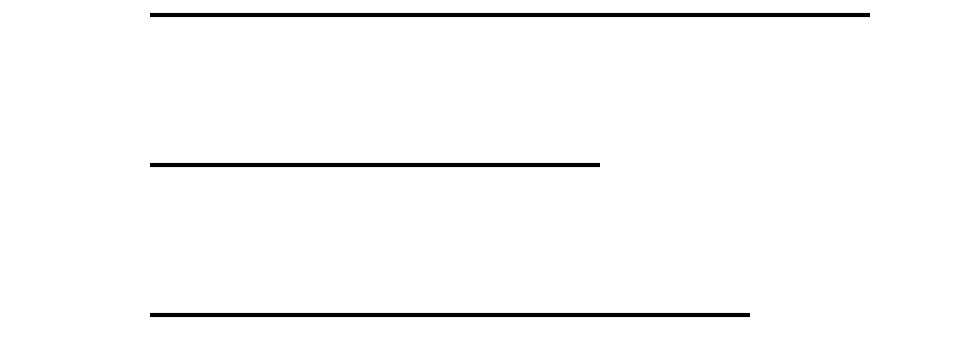 Can you make a triangle that doesn’t look like anyone else’s?2 Proving the Side-Side-Side Triangle Congruence TheoremStudent Task Statement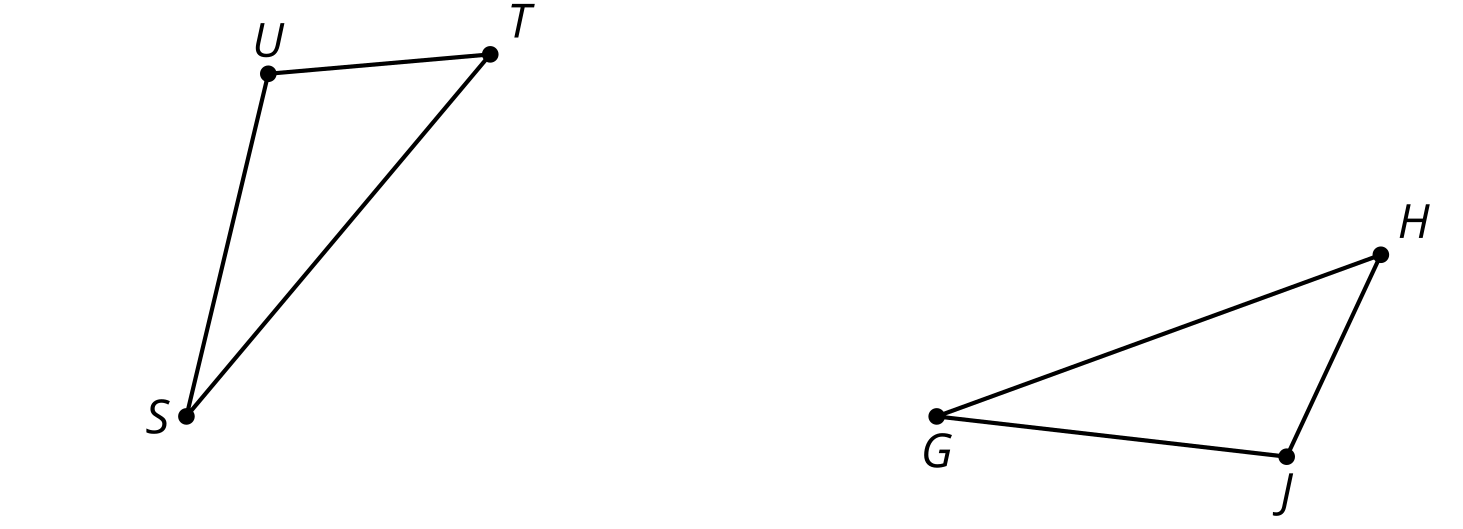 Priya was given this task to complete:Use a sequence of rigid motions to take  onto . Given that segment  is congruent to segment , segment  is congruent to segment , and segment  is congruent to segment . For each step, explain how you know that one or more vertices will line up.Help her finish the missing steps in her proof: is the same length as , so they are congruent. Therefore, there is a rigid motion that takes  to .Apply this rigid motion to triangle . The image of  will coincide with  , and the image of  will coincide with .We cannot be sure that the image of , which we will call , coincides with  yet. If it does, then our rigid motion takes  to , proving that triangle  is congruent to triangle . If it does not, then we continue as follows. is congruent to the image of , because rigid motions preserve distance.Therefore,  is equidistant from   and .A similar argument shows that  is equidistant from  and  . is the  of the segment connecting  and , because the  is determined by 2 points that are both equidistant from the endpoints of a segment.Reflection across the  of , takes   to .Therefore, after the reflection, all 3 pairs of vertices coincide, proving triangles  and   are congruent.  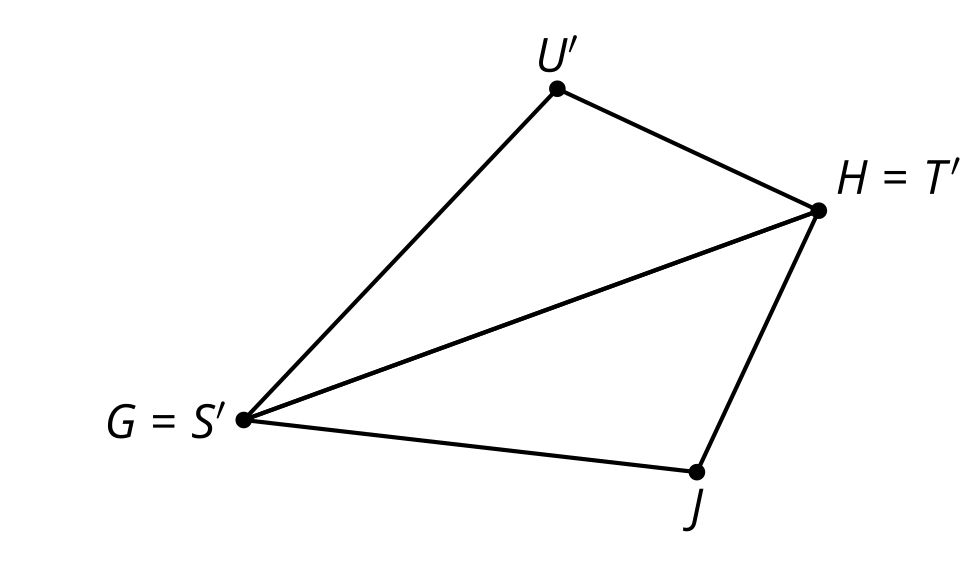 Now, help Priya by finishing a few-sentence summary of her proof. “To prove 2 triangles must be congruent if all 3 pairs of corresponding sides are congruent . . . .”Activity Synthesis, so 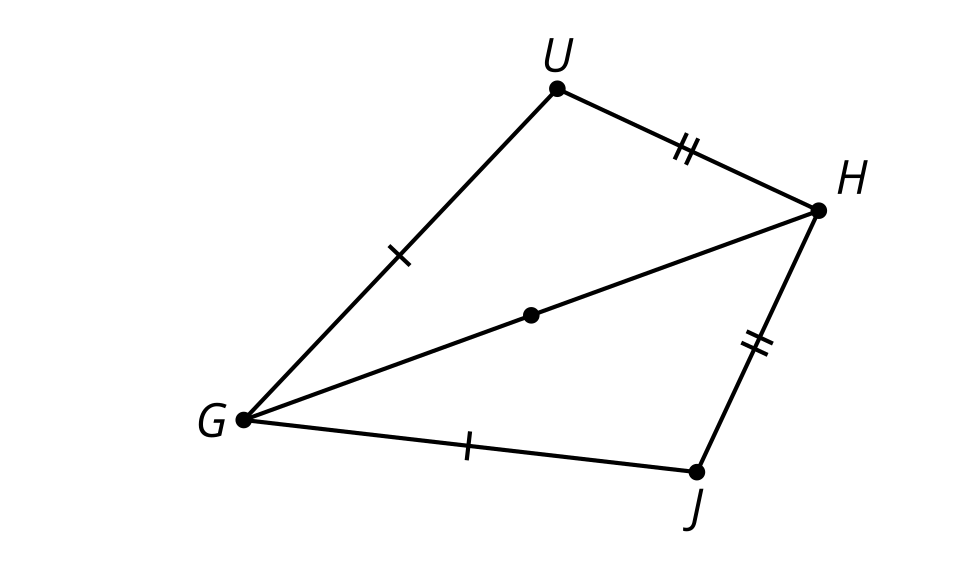 3 What Else Do We Know For Sure About Parallelograms?Student Task StatementQuadrilateral  is a parallelogram. By definition, that means that segment  is parallel to segment , and segment  is parallel to segment .Prove that angle  is congruent to angle .Work on your own to make a diagram and write a rough draft of a proof.With your partner, discuss each other’s drafts.What do you notice your partner understands about the problem?What revision would help them move forward?Work together to revise your drafts into a clear proof that everyone in your class could follow and agree with.Images for Activity Synthesis is a parallelogram so 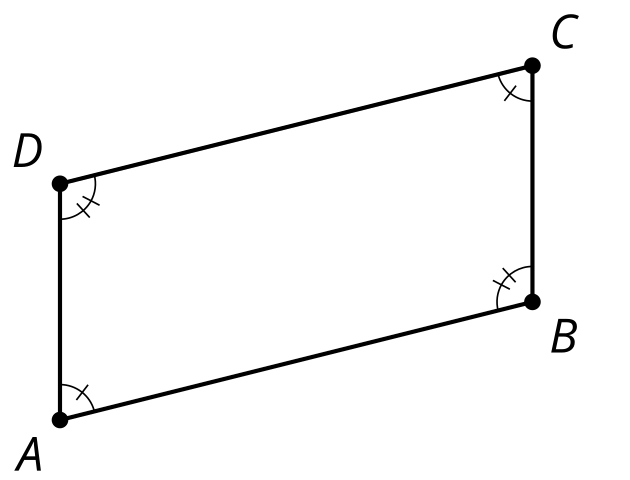 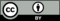 © CC BY 2019 by Illustrative Mathematics®